Publicado en  el 14/11/2016 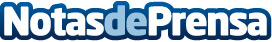 ¿Cómo está repartido el pastel global del e-commerce?A nivel internacional, la fiebre inversora del e-commerce se ha relajado desde 2015. Sin embargo, hay empresas en las que las ventas no paran de crecer de forma exponencial.Datos de contacto:Nota de prensa publicada en: https://www.notasdeprensa.es/como-esta-repartido-el-pastel-global-del-e_1 Categorias: Internacional E-Commerce Consumo http://www.notasdeprensa.es